附件一：会议回执基于“天地车人”一体化移动源排放监控系统管理技术标准体系完善和相关标准草案讨论工作会议 参 加 确 认 回 执备注：为统计住宿，请在 2020 年 11 月 3 日前电子邮件确认本回执。E-MAIL：nrjxhbz@163.com，ypxie@126.com，xingwen161@163.com单位名称所在部门参会人员 单住合住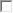  男 女Email参会人员 单住合住 男 女电话职务职称参会人员 单住 合住 男 女Email参会人员 单住 合住 男 女电话职务职称预计到达时间预计离店时间预计离店时间若自愿参与标准起草，请填写具体的标准名称和联系人：若自愿参与标准起草，请填写具体的标准名称和联系人：若自愿参与标准起草，请填写具体的标准名称和联系人：若自愿参与标准起草，请填写具体的标准名称和联系人：若自愿参与标准起草，请填写具体的标准名称和联系人：若自愿参与标准起草，请填写具体的标准名称和联系人：若自愿参与标准起草，请填写具体的标准名称和联系人：若自愿参与标准起草，请填写具体的标准名称和联系人：参加标准项目名称：联系人名字：	手机：	邮箱：参加标准项目名称：联系人名字：	手机：	邮箱：参加标准项目名称：联系人名字：	手机：	邮箱：参加标准项目名称：联系人名字：	手机：	邮箱：参加标准项目名称：联系人名字：	手机：	邮箱：参加标准项目名称：联系人名字：	手机：	邮箱：参加标准项目名称：联系人名字：	手机：	邮箱：参加标准项目名称：联系人名字：	手机：	邮箱：